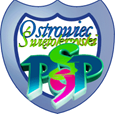 Publiczna Szkoła Podstawowa nr 9im. Marszałka Józefa Piłsudskiegow Ostrowcu ŚwiętokrzyskimDEKLARACJA DOSTĘPNOŚCIWSTĘPPubliczna Szkoła Podstawowa nr 9 im. Marszałka Józefa Piłsudskiego w Ostrowcu Świętokrzyskim  zobowiązuje się zapewnić dostępność swojej strony internetowej (https://psp9ostrowiec.edupage.org/) zgodnie z przepisami ustawy z dnia 4 kwietnia 2019 r. o dostępności cyfrowej stron internetowych i aplikacji mobilnych podmiotów publicznych. Oświadczenie w sprawie dostępności ma zastosowanie do strony internetowej Publicznej Szkoły Podstawowej nr 9 im. Marszałka Józefa Piłsudskiego w Ostrowcu Świętokrzyskim.Data publikacji strony internetowej: 2015-10-31. Data ostatniej istotnej aktualizacji: 2021-04-25.STATUS POD WZGLĘDEM ZGODNOŚCI Z USTAWĄStrona internetowa  jest częściowo zgodna z ustawą z dnia 4 kwietnia 2019r.                            o dostępności cyfrowej stron internetowych i aplikacji mobilnych podmiotów publicznych z powodu niezgodności wymienionych poniżej:na stronie szkoły znajdują się filmy, które  nie posiadają napisów dla osób głuchych,część plików nie jest dostępnych cyfrowo gdyż zostały przesłane przez podmiot zewnętrzny,brak odpowiedniej struktury nagłówkowej artykułów,mapy są wyłączone z obowiązku zapewniania dostępności,filmy zostały opublikowane przed wejściem w życie ustawy 
o dostępności cyfrowej,dokumenty w PDF nie są dokumentami edytowalnymi
Na stronie internetowej można korzystać ze standardowych skrótów klawiaturowych:Ctrl++ (powiększenie)Ctrl+- (pomniejszenie)Ctrl+0 (rozmiar pierwotny)F11 (tryb pełnoekranowy)Ctrl+A (zaznaczenie wszystkiego)Ctrl+C (kopiowanie)Ctrl+S (zapisanie strony)Ctrl+F (szukanie na stronie)Ctrl+P (drukowanie)Ctrl+I (informacje o stronie)Ctrl+Shift+Q (zamknięcie)DATA SPORZĄDZENIA DEKLARACJIDeklarację sporządzono dnia: 2021-03-31.
Deklarację sporządzono na podstawie samooceny przeprowadzonej przez pracownika szkoły.DANE KONTAKTOWE I INFORMACJE ZWROTNE Osobą do kontaktu w sprawie  dostępności strony internetowej jest  Grażyna Ukleja, adres poczty elektronicznej: psp9@ostrowiec.edu. Kontaktować można się także dzwoniąc do sekretariatu szkoły – tel.41 2652152. Tą samą drogą można składać wnioski o udostępnienie informacji niedostępnej oraz składać żądania zapewnienia dostępności. Żądanie powinno zawierać dane osoby zgłaszającej żądanie, wskazanie, o którą stronę internetową lub aplikację mobilną chodzi oraz sposób kontaktu. Jeżeli osoba żądająca zgłasza potrzebę otrzymania informacji za pomocą alternatywnego sposobu dostępu, powinna także określić dogodny dla niej sposób przedstawienia tej informacji. Podmiot publiczny powinien zrealizować żądanie niezwłocznie, nie później niż w ciągu 7 dni od dnia wystąpienia z żądaniem. Jeżeli dotrzymanie tego terminu nie jest możliwe, podmiot publiczny niezwłocznie informuje o tym wnoszącego żądanie, kiedy realizacja żądania będzie możliwa, przy czym termin ten nie może być dłuższy niż 2 miesiące od dnia wystąpienia z żądaniem. Jeżeli zapewnienie dostępności cyfrowej nie jest możliwe, podmiot publiczny może zaproponować alternatywny sposób dostępu do informacji.W przypadku, gdy podmiot publiczny odmówi realizacji żądania zapewnienia dostępności lub alternatywnego sposobu dostępu do informacji, wnoszący żądanie możne złożyć skargę w sprawie zapewniana dostępności cyfrowej strony internetowej, aplikacji mobilnej lub elementu strony internetowej, lub aplikacji mobilnej. Po wyczerpaniu wskazanej wyżej procedury można także złożyć wniosek do Rzecznika Praw Obywatelskich:www.rpo.gov.plDOSTĘPNOŚĆ ARCHITEKTONICZNADo budynku szkoły prowadzi główne wejście od ulicy Niewiadomej, prowadzą do niego schody oraz podjazd dla osób niepełnosprawnych. Nad wejściem nie ma głośników systemu naprowadzającego dźwiękowo osoby niewidome i słabowidzące. Wejście jest ogólnodostępne w godzinach pracy szkoły. Ponadto do szkoły prowadzi inne boczne wejście od strony przedszkola. Budynek nie posiada wind,  nie ma dostosowań dla osób niepełnosprawnych.W budynku nie ma oznaczeń w alfabecie Braille’a i oznaczeń w druku powiększonym dla osób niewidomych i słabowidzących. Na terenie szkoły znajdują się parking dla samochodów osobowych. Z holu głównego można dostać się do wszystkich, niezbędnych dla interesantów pomieszczeń. Na parterze znajdują się gabinet dyrektora,  sekretariat, księgowość, sala gimnastyczna, sale lekcyjne, świetlica szkolna, stołówka, gabinet pielęgniarki szatnia szkolna oraz toalety. Toalety nie są przystosowane dla osób niepełnosprawnych. Hole są przestronne i posiadają odpowiednią szerokość zapewniającą swobodne poruszanie się. Na parterze  budynku możliwe jest poruszanie się na wózku inwalidzkim. Drogi ewakuacyjne wewnątrz budynku są oznakowane. W budynku szkoły nie ma możliwości skorzystania z tłumacza języka migowego. Osoba niepełnosprawna wraz z psem asystującym ma prawo wstępu do budynku Publicznej Szkoły Podstawowej nr 9 w Ostrowcu Świętokrzyskim. Warunkiem wejścia na teren szkoły z psem asystującym jest wyposażenie psa w uprząż oraz posiadanie przez osobę niepełnosprawną certyfikatu potwierdzającego status psa asystującego i zaświadczenie o wykonaniu wymaganych szczepień weterynaryjnych. Możliwość wejścia do budynku placówki z psem asystującym nie zwalnia osoby niepełnosprawnej z odpowiedzialności za szkody wyrządzone przez psa asystującego. Osoba niepełnosprawna nie jest zobowiązana do zakładania psu asystującemu kagańca oraz prowadzenia go na smyczy.